МАРШРУТНЫЙ ЛИСТ____________________________________фамилия, имя ученикаТема урока: _______________________Задание №1Выполните физико-географическое описание материка Антарктида по плану, используя карту атласа, текст учебника на стр.131-135.Впиши недостающую информацию в пустые окна.Оцени свою работу! Впиши оценку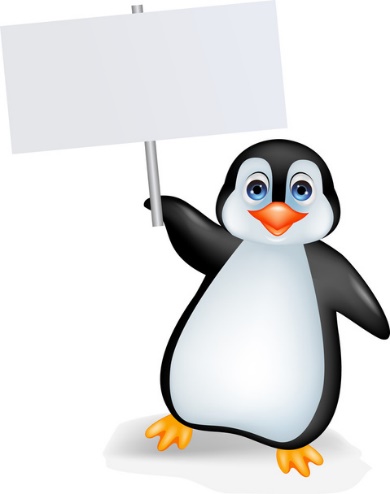 Критерии оценивания: «5» - заполнены все окошки, без ошибок«4» - заполнены все окошки, допущена 1 или 2 ошибки«3» - заполнено не меньше 9 окон, допущена 1 или 2 ошибки Задание №2Создай свой путеводитель!Советы:1. Выберите место для путешествия и напишите его крупными буквами на путеводителе2. Выберите главную информацию о месте путешествия (климат, горы, моря, кто из животных и растений живет на материке, главная особенность места)3. Представь информацию в виде рисунка, схемы, стрелок и т.д.)..4. Постарайся чтобы представленная информация была как единое целое.Критерии оценивания работы: 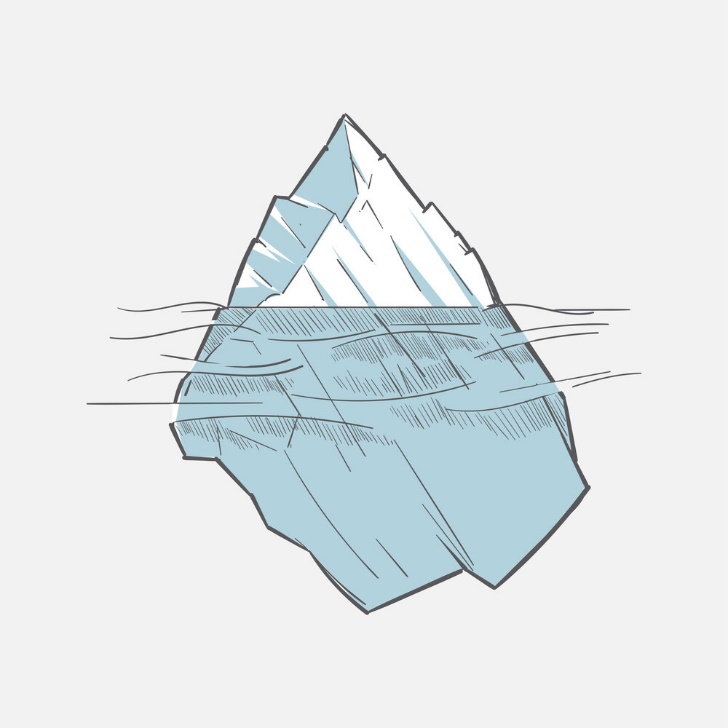 Оценка «5» информация представлена полная по всем разделам (задании №1) и преобразована в наглядную информацию (в виде рисунка, схемы и т.д.). Допускаются подписи.Оценка «4» - информация представлена полная по всем разделам (задании №1), но 10% не преобразовано в наглядную информацию (имеется текст). Оценка «3» - информация представлена не в полном виде (пропущено НЕ БОЛЬШЕ 2 разделов из задания №1). 50% представленной информации НЕ преобразовано в наглядную информацию (имеется текст).    Место для оценкиЗадание №3С помощью путеводителя восстановите текстСамый холодный материк Земли - _________________. Он покрыт мощным слоем ______, который хранит 90% запаса ___________. __________ течение и ___________ ветры создают суровый климат на материке. На станции Восток была зафиксирована самая отрицательная температура в Мире - ____°С. Массив _________ является самой высокой точкой нашей планеты. Только тут вы увидите самых интересных не летающих птиц ______________, и увидите, как на антарктических оазисах произрастают _______ и _______________. Критерии оценивания: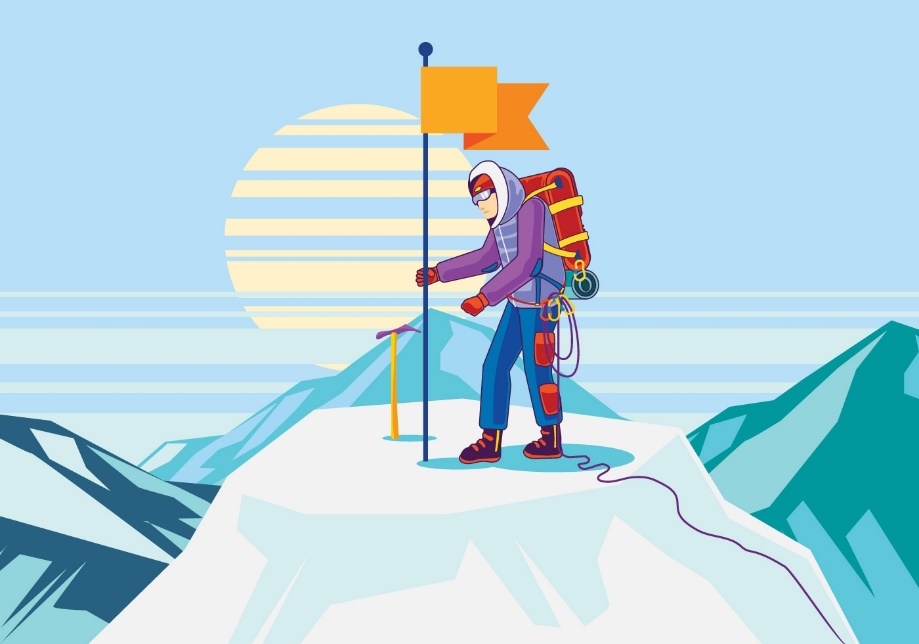 Оценка «5» - если ученик не допустил ошибок.Оценка «4» - допустил 1 или 2 ошибки.Оценка «3» - допустил 3 или 4 ошибки в тексте. Место для оценкиПлан описания АнтарктидыПлан описания Антарктиды1. Географическое положение материка1. Географическое положение материкаА) экватор пересекает материк? Б) 0 и 180 меридиан пересекает материк?В) в каких полушариях находится материк?Г) название крайней точки материка Д) особенность рельефа материка2. Преобладающие формы рельефа (горы, равнины)2. Преобладающие формы рельефа (горы, равнины)А. название наивысшей точки материка и её максимальная высота3. Особенности климата3. Особенности климатаА. название климатических поясовБ. температура январяВ. температура июляГ. среднегодовое количество осадковД. господствующие ветрыЕ) господствующие течения5. Растительный мир (примеры)6. Животный мир (примеры)